СОБРАНИЕ ПРЕДСТАВИТЕЛЕЙ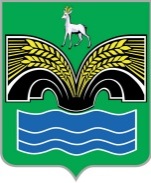 СЕЛЬСКОГО ПОСЕЛЕНИЯ КРАСНЫЙ ЯРМУНИЦИПАЛЬНОГО РАЙОНА КРАСНОЯРСКИЙСАМАРСКОЙ ОБЛАСТИЧЕТВЕРТОГО СОЗЫВАРЕШЕНИЕ от 11 мая 2021 года № 21Об одобрении проекта Соглашения о передаче Администрации сельского поселения Красный Яр муниципального района Красноярский Самарской области осуществления полномочий Администрации муниципального района Красноярский Самарской области по созданию условий для развития сельскохозяйственного производства в поселениях в части проведения работ по уничтожению карантинных сорняков В соответствии с частью 4 статьи 15 Федерального закона от 06.10.2003 № 131-ФЗ «Об общих принципах организации местного самоуправления в Российской Федерации», статьей 9 Устава сельского поселения  Красный Яр муниципального района Красноярский Самарской области, Собрание представителей сельского поселения Красный Яр муниципального района Красноярский Самарской области РЕШИЛО:1. Одобрить проект Соглашения о передаче Администрации сельского поселения Красный Яр муниципального района Красноярский Самарской области осуществления полномочий Администрации муниципального района Красноярский Самарской области по созданию условий для развития сельскохозяйственного производства в поселениях в части проведения работ по уничтожению карантинных сорняков (приложение к решению).2. Поручить Главе сельского  поселения Красный Яр  муниципального района Красноярский Самарской области Бушову А.Г.  заключить указанное Соглашение с Администрацией муниципального района Красноярский Самарской области.4. После подписания указанных Соглашений осуществить их официальное опубликование в газете «Красноярский вестник» и газете «Планета Красный Яр».5. Опубликовать настоящее решение в газете «Планета Красный Яр» и разместить на официальном сайте администрации сельского поселения Красный Яр сети интернет http://kryarposelenie.ru/.6. Настоящее решение вступает в силу со дня его официального опубликования. ПРОЕКТСоглашение № ___О передаче осуществления полномочий по созданию условий для развития сельскохозяйственного производства в поселениях в части проведения работ по уничтожению карантинных сорняков с. Красный Яр						« ____ » __________ 2021 г.Администрация муниципального района Красноярский Самарской области в лице Главы муниципального района Красноярский Самарской области Белоусова Михаила Владимировича, действующего на основании Устава муниципального района Красноярский Самарской области, именуемая в дальнейшем Администрация района, с одной стороны, и Администрация сельского поселения Красный Яр муниципального района Красноярский Самарской области в лице Главы сельского поселения Красный Яр муниципального района Красноярский Самарской области Бушова Алексея Геннадьевича, действующего на основании Устава сельского поселения Красный Яр муниципального района Красноярский Самарской области, именуемая в дальнейшем Администрация поселения, с другой стороны, именуемые в дальнейшем Стороны, заключили настоящее соглашение о нижеследующем:1. Предмет СоглашенияНастоящее Соглашение регулирует отношения, возникающие между Сторонами, в части передачи отдельных полномочий по решению вопросов местного значения муниципального района Красноярский Самарской области (далее - муниципальный район) в соответствии с пунктом 25 части 1 статьи 15 и частью 4 статьи 15 Федерального закона от 06.10.2003 № 131-ФЗ «Об общих принципах организации местного самоуправления в Российской Федерации» и закрепляет передачу Администрации поселения осуществление полномочий Администрации района по решению вопроса местного значения муниципального района Красноярский Самарской области по созданию условий для развития сельскохозяйственного производства в поселениях в части проведения работ по уничтожению карантинных сорняков.Указанные работы проводится на территории сельского поселения Красный Яр муниципального района Красноярский Самарской области посредством обработки земли механическим и (или) химическим способом.2. Права и обязанности сторон2.1. Администрация района имеет право:1) запрашивать и получать необходимые сведения от Администрации поселения о ходе исполнения переданных ей полномочий;2) направлять своего представителя для участия в работе создаваемых для осуществления переданных полномочий комиссий, рабочих группах и иных совещательных органов;3) организовывать проведение официальных районных мероприятий (совещаний, семинаров), создавать комиссии, рабочие группы и иные совещательные органы по вопросам осуществления переданных полномочий;4) осуществлять текущий контроль за исполнением переданных полномочий, эффективностью и целевым использованием бюджетных средств;5) при ненадлежащем исполнении переданных полномочий направлять письменные уведомления Администрации поселения об устранении допущенных нарушений.2.2. Администрация района обязана:1) перечислять Администрации поселения финансовые средства в виде иных межбюджетных трансфертов (далее - межбюджетные трансферты), предназначенных для исполнения переданных по настоящему Соглашению полномочий; 2) передать Администрации поселения документы и предоставлять имеющуюся информацию, необходимую для осуществления переданных полномочий.2.3. Администрация поселения имеет право:1) получать от муниципального района сведения и документы, необходимые для исполнения принятых полномочий; 2) осуществлять взаимодействие с заинтересованными органами государственной власти;3) в случае неисполнения Администрацией района предусмотренных настоящим Соглашением обязательств по финансированию осуществления Администрацией поселения переданных ей полномочий (неперечисление, неполное перечисление, несвоевременное перечисление финансовых средств), Администрация поселения вправе приостанавливать на срок до 1 месяца, а по окончании указанного срока прекратить исполнение переданных по настоящему Соглашению полномочий и применить к Администрации района ответственность в соответствии с действующим законодательством.2.4. Администрация поселения обязана:1) провести работу по уничтожению карантинных сорняков посредством обработки земли:- механическим способом на площади 30,0 га;2) направлять поступившие финансовые средства (межбюджетные трансферты) в полном объеме на осуществление переданных полномочий, обеспечивая их целевое использование;3) предоставить Администрации района необходимую информацию, связанную с осуществлением переданных полномочий, а также об использовании выделенных на эти цели финансовых средств.3. Порядок предоставления финансовых средств3.1. Выполнение переданных полномочий осуществляется за счет межбюджетных трансфертов, передаваемых из бюджета муниципального района Красноярский Самарской области в бюджет сельского поселения Красный Яр муниципального района Красноярский Самарской области (далее - сельское поселение Красный Яр). 3.2. Общий объем межбюджетных трансфертов, передаваемых на выполнение части полномочий из бюджета муниципального района Красноярский Самарской области в бюджет сельского поселения Красный Яр, составляет 183 000 рублей, в том числе: поступивших из областного бюджета – 161 040 рублей. 3.3. При изменении объема переданных полномочий в течение финансового года общий объем межбюджетных трансфертов, предоставляемых из бюджета муниципального района в бюджет сельского поселения Красный Яр, подлежит уточнению путем заключения дополнительного соглашения.3.4. Межбюджетные трансферты, полученные бюджетом сельского поселения Красный Яр и не использованные в текущем финансовом году, подлежат возврату в бюджет муниципального района Красноярский Самарской области.4. Сроки исполнения обязательств4.1. Настоящее Соглашение, подписанное сторонами, вступает в силу после официального опубликования в газете «Красноярский вестник» и «Планета Красный Яр» и действует до 31 декабря 2021 года.  4.2. Действие настоящего соглашения может быть прекращено досрочно:1) по соглашению сторон;2) в одностороннем порядке в случае изменения действующего законодательства Российской Федерации и (или) законодательства Самарской области, в связи с чем исполнение настоящего Соглашения становится невозможным.4.3. Уведомление о расторжении настоящего соглашения в одностороннем порядке направляется другой стороне в письменном виде. Соглашение считается расторгнутым по истечении 10 дней со дня направления указанного уведомления.4.4. Стороны освобождаются от ответственности за частичное или полное неисполнение обязательств по настоящему Соглашению, если это неисполнение явилось следствием обстоятельств непреодолимой силы. В этом случае Сторона, ссылающаяся на наступление таких обстоятельств, обязана не позднее чем через 10 календарных дней с момента наступления таких обстоятельств уведомить другую Сторону в письменной форме о наступлении таких обстоятельств и провести консультации о дальнейших действиях относительно продолжения исполнения настоящего Соглашения, его расторжения либо изменения его условий.5. Ответственность сторон и финансовые санкции5.1. За неисполнение и (или) ненадлежащее исполнение одной из сторон своих обязательств по настоящему Соглашению виновная сторона выплачивает другой стороне штраф в размере 0,01% от общего объема переданных межбюджетных трансфертов.5.2. Уплата штрафа не освобождает стороны от дальнейшего исполнения обязательств по настоящему Соглашению.5.3. В случае неисполнения Администрацией района вытекающих из настоящего Соглашения обязательств по финансированию осуществления Администрацией поселения переданных ей полномочий, Администрация поселения вправе требовать расторжения данного Соглашения.5.4. Администрация поселения несет ответственность за осуществление переданных ей полномочий в той мере, в какой эти полномочия обеспечены финансовыми средствами.5.5. Администрация поселения несет ответственность по целевому использованию межбюджетных трансфертов в соответствии с законодательством Российской Федерации.5.6. В случае нецелевого использования Администрацией поселения межбюджетных трансфертов на цели, не предусмотренные Соглашением, финансовые средства подлежат возврату в бюджет муниципального района Красноярский Самарской области.5.7. Установление факта ненадлежащего осуществления Администрацией поселения переданных ей полномочий является основанием для расторжения данного Соглашения. 5.8. Расторжение Соглашения влечет за собой возврат перечисленных межбюджетных трансфертов за вычетом фактических расходов, подтвержденных документально, в двухмесячный срок с момента подписания Соглашения о расторжении либо письменного уведомления о расторжении Соглашения.5.9. Несвоевременный возврат перечисленных межбюджетных трансфертов влечет за собой уплату пеней в размере одной трехсотой действующей ставки рефинансирования Центрального банка Российской Федерации за каждый день просрочки.6. Заключительные положения6.1. Изменения в настоящее Соглашение вносятся по взаимному соглашению Сторон с оформлением дополнительных соглашений, являющихся с момента подписания неотъемлемой частью настоящего Соглашения.Одобрение проектов дополнительных соглашений представительными органами местного самоуправления района и поселения не требуется, если в них не содержатся вопросы передачи осуществления части полномочий по решению вопросов местного значения района.Стороны вправе установить, что условия заключенного ими дополнительного соглашения применяются к их отношениям, возникшим до заключения дополнительного соглашения, если иное не установлено законом или не вытекает из существа соответствующих отношений.6.2. Настоящее Соглашение составлено в двух экземплярах, имеющих равную юридическую силу, по одному для каждой из Сторон.6.3. Споры, связанные с исполнением настоящего Соглашения, разрешаются путём переговоров или в судебном порядке7. Реквизиты и подписи сторон: Председатель Собрания представителей сельского поселения Красный Яр муниципального района Красноярский Самарской области _______________ А.В. БояровГлавасельского поселения Красный Ярмуниципального районаКрасноярский Самарской области_______________ А.Г. БушовОдобренорешением Собрания представителей муниципального района Красноярский Самарской областиот ________ 2021 года № ____Одобренорешением Собрания представителей сельского поселения Красный Яр муниципального района Красноярский Самарской областиот __________ 2021 года № _____Администрация муниципального района Красноярский Самарской областиАдминистрация сельского поселения Красный Яр муниципального района Красноярский Самарской областиЮридический адрес: 446370, Самарская область, Красноярский район, село Красный Яр, пер. Коммунистический, д. 4Юридический адрес: 446370, Самарская область, Красноярский район, с. Красный Яр, улица Комсомольская, 90Банковские реквизиты:УФК по Самарской области (Финансовое управление администрации муниципального района Красноярский Самарской области)л/сч 02423006320ИНН 6376000877/ КПП 637601001Казначейский счет бюджета 0323164336628000420 ОТДЕЛЕНИЕ САМАРА БАНКА РОССИИ//УФК по Самарской области г.СамараБИК 013601205Единый казначейский счет 40102810545370000036ОКТМО 36628000ОКПО 02287572 ОКВЭД 84.11.31Банковские реквизиты:УФК по Самарской области (Администрация сельского поселения Красный Яр муниципального района Красноярский Самарской области)л/сч 04423006480ИНН 6376061622/ КПП 637601001Р/сч 03100643000000014200 Отделение Самара Банка России//УФК по Самарской области г. СамараБИК013601205КБК 36920240014100000150ОКТМО 36628416ОКПО 79164259ОКВЭД 84.11.35Глава муниципального района Красноярский Самарской области   ___________________М.В. БелоусовГлава сельского поселения Красный Яр муниципального района Красноярский Самарской области ____________________А.Г. Бушов